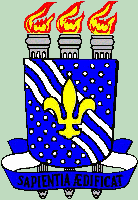 UNIVERSIDADE FEDERAL DA PARAÍBACENTRO DE CIÊNCIAS HUMANAS, LETRAS E ARTESCOORDENAÇÃO DO CURSO DE LICENCIATURA EM HISTÓRIA  Solicitação de aproveitamento de Conteúdo FlexívelSr. Coordenador, eu ..................................................................................,  aluna(o) regularmente matriculada(o) neste curso de História, matrícula   ..........................., venho solicitar, com base na RESOLUÇÃO CCH/CCCHLA nº 01/2011, que  Regulamenta os Conteúdos Curriculares Flexíveis, fixados no Projeto Pedagógico do Curso Licenciatura em História e dá outras providências, que seja avaliadas as atividades acadêmicas em ensino, pesquisa e extensão, por mim desenvolvidas.João Pessoa, ....... de .................... de   20.......   UNIVERSIDADE FEDERAL DA PARAÍBACENTRO DE CIÊNCIAS HUMANAS, LETRAS E ARTESCOORDENAÇÃO DO CURSO DE LICENCIATURA EM HISTÓRIARESOLUÇÃO CCH/CCCHLA nº 01/2011, que  Regulamenta os Conteúdos Curriculares Flexíveis, fixados no Projeto Pedagógico do Curso Licenciatura em História e dá outras providênciasO COLEGIADO DO CURSO DE LICENCIATURA EM HISTÓRIA, no uso de suas atribuições e tendo em vista a deliberação da plenária, adotada em reunião no dia 19/10/2011,CONSIDERANDOa necessidade definir os conteúdos curriculares flexíveis do Curso de Licenciatura em História; a necessidade de contribuir para o enriquecimento da formação acadêmica, cultural e profissional dos estudantes;as diretrizes fixadas pela Lei de Diretrizes e Bases da Educação Nacional, Lei 9.394/96, que orientam a elaboração curricular;a Resolução CONSEPE nº. 28/2011 que  aprova o Projeto Pedagógico do Curso, e que alterou as resoluções do CONSEPE 17/2006 e 21/2009;RESOLVE:Art. 1º. O total de componentes complementares flexíveis fixados na composição curricular do curso é de 14 créditos;Art.2º. Os Conteúdos Complementares Flexíveis do Curso de Licenciatura em História serão implantados no Histórico Escolar do aluno com a seguinte nomenclatura: Tópico Especial em História.Art.3° - O aluno solicitará a Coordenação do Curso aproveitamento das atividades acadêmicas, em conformidade com as exigências fixadas no Anexo I.§ 1o Caso os conteúdos curriculares flexíveis se configurem como atividades de pesquisa, de extensão, de ensino, de monitoria, o aluno deverá apresentar certificado e/ou relatório final apreciado e assinado pelo coordenador do projeto;§ 2o Caso os conteúdos curriculares flexíveis se configurem como disciplina cursada em áreas a fins,  de graduação na UFPB, será implantada no histórico escolar com o nome e carga horária correspondente;	§ 3o Caso os conteúdos flexíveis se configurem como participação em eventos, tais como congressos, encontros, exposições, seminários, cursos, oficinas, workshops ou atividades similares, com temas relacionados à História, o aluno deverá apresentar os certificados que comprovem sua frequência;§ 4o Caso os conteúdos curriculares flexíveis se configurem em outras atividades acadêmicas de pesquisa, extensão ou estágios não obrigatórios, o aluno deverá apresentar relatório final. Art 4° - Os casos omissos serão decididos pelo Colegiado do Curso e homologados pela Pró-Reitoria de Graduação.Art 6° - A presente Resolução entra em vigor na data de sua publicação.João Pessoa, 20 de outubro de 2011.Mozart Vergetti de MenezesPresidente do Colegiado do CursoANEXO I da Resolução nº. 01/2011 do Colegiado do Curso de Licenciatura em História que regulamenta os Conteúdos Curriculares Flexíveis do Curso de Graduação em História do Centro de Ciências Humanas, Letras e Artes do Campus I da UFPB.Conteúdos Complementares Flexíveis Definição de Créditos e Carga Horária por AtividadeDas atividades acadêmicas de pesquisa, ensino e extensãoParágrafo Único: será reservada igual carga horária e de créditos para preparo de aulas e atendimento a alunos, quando a atividade a que se refere for a de ensino ou de monitoria.Aproveitamento de Atividades Acadêmicas de Pesquisa e Extensão2. Disciplinas de áreas a fins       Componentes livres escolhidos pelo aluno e aprovados pela Coordenação do Curso, entre as disciplinas oferecidas em outros cursos de graduação, em áreas afins, contemplando conteúdos de aprofundamento na área da História. A carga horária e créditos implantados no histórico escolar do aluno corresponderão à carga horária e ao número de créditos da disciplina cursada.3. Participação em eventos e apresentação de trabalhos       Participação e/ou apresentação de trabalhos em congressos, encontros, exposições, jornadas, colóquios, visitas técnicas, seminários, cursos, oficinas, workshops e outras atividades similares, que tratem da área da História ou áreas afins.                                                Aproveitamento de Atividades Acadêmicas 	5. Estagio não-obrigatório O Estágio não-obrigatório permite ao aluno contato direto com a sociedade, visando à formação do cidadão profissional, do pesquisador e do professor. O aproveitamento das atividades acadêmicas será realizado de acordo com o Quadro abaixo apresentado. Aproveitamento das Atividadesde Estágio não-obrigatórioParticipação durante 01 Período LetivoCréditosProjeto de Pesquisa como bolsista com carga horária semanal de 12 horas 04Projeto de Pesquisa como voluntário com carga horária semanal de 12 horas04Projeto de Extensão como bolsista com carga horária semanal de 12 horas04Projeto de Extensão como voluntário, com carga horária semanal de 12 horas.04Projeto de Ensino como bolsista com carga horária semanal de 12 horas04Projeto de Ensino como voluntário, com carga horária semanal de 12 horas04Projeto de Monitoria como bolsista, com carga horária semanal de 12 horas.04Curso de Extensão (60 horas, ou seja, cada 15 horas 1 crédito)04Participação.UnidadeCréditosSeminários, Congressos, Encontros, Jornadas, Colóquios, Workshops, Ciclos de Palestras como participante.A cada 15 horas01Seminário Congressos, Encontros, Jornadas, Colóquios, Workshops, com apresentação de trabalho e publicação em Anais.A cada trabalho 02Ciclo de Palestras como palestranteA cada palestra02Na organização de Seminários, Congressos, Encontros, Jornadas, Colóquios, Ciclos de Palestras e outros eventos desta natureza.A cada 15 horas de trabalho02Cursos como participanteA cada 15 horas01Cursos como ministranteA cada 15 horas02Publicações na área de História ou em áreas afins (artigos em periódicos científicos, livros, capítulos de livros).A cada publicação02Organização de publicações na área de História ou em áreas afinsA cada publicação02Atividades Práticas/Total de Horas por Período Créditos  Até 30 h       02             Até 45 h      03             Até 60 h      04